Тема: „Ausbildung und Tatigkeiten“Sich vorstellen  Berufe und Tatigkeiten OberVergangenes berichten Schule und Ausbildung Lebenslaufe. Tagesablauf Фонетична розминка за підручником: Buscha A., Szita S. Begegnungen A2+. Leipzig: Schubert-Verlag, 2006. 238 S. впр. А 1 стор.8Аудіювання: впр. А 2 стор.8 (Buscha A., Szita S. Begegnungen A2+. Leipzig: Schubert-Verlag, 2006. 238 S.)Виконання вправ на розвиток мовно-комунікативної компетентності: впр. А 3, А 4 (письмово) стор. 9, впр. А 5 стор.10Формування лексико-граматичних навичок та умінь: впр. А6, А7 стор. 11 (письмово), А8 (усно) стор. 11. Das Perfekt (Wiederholung) стор. 11.Формування мовленнєвої компетентності: впр. А 9, стор. 12 (письмово).Домашнє завдання: Впр. А10, А 11 (письмово) стор. 13 Buscha A., Szita S. Begegnungen A2+. Leipzig: Schubert-Verlag, 2006. 238 S.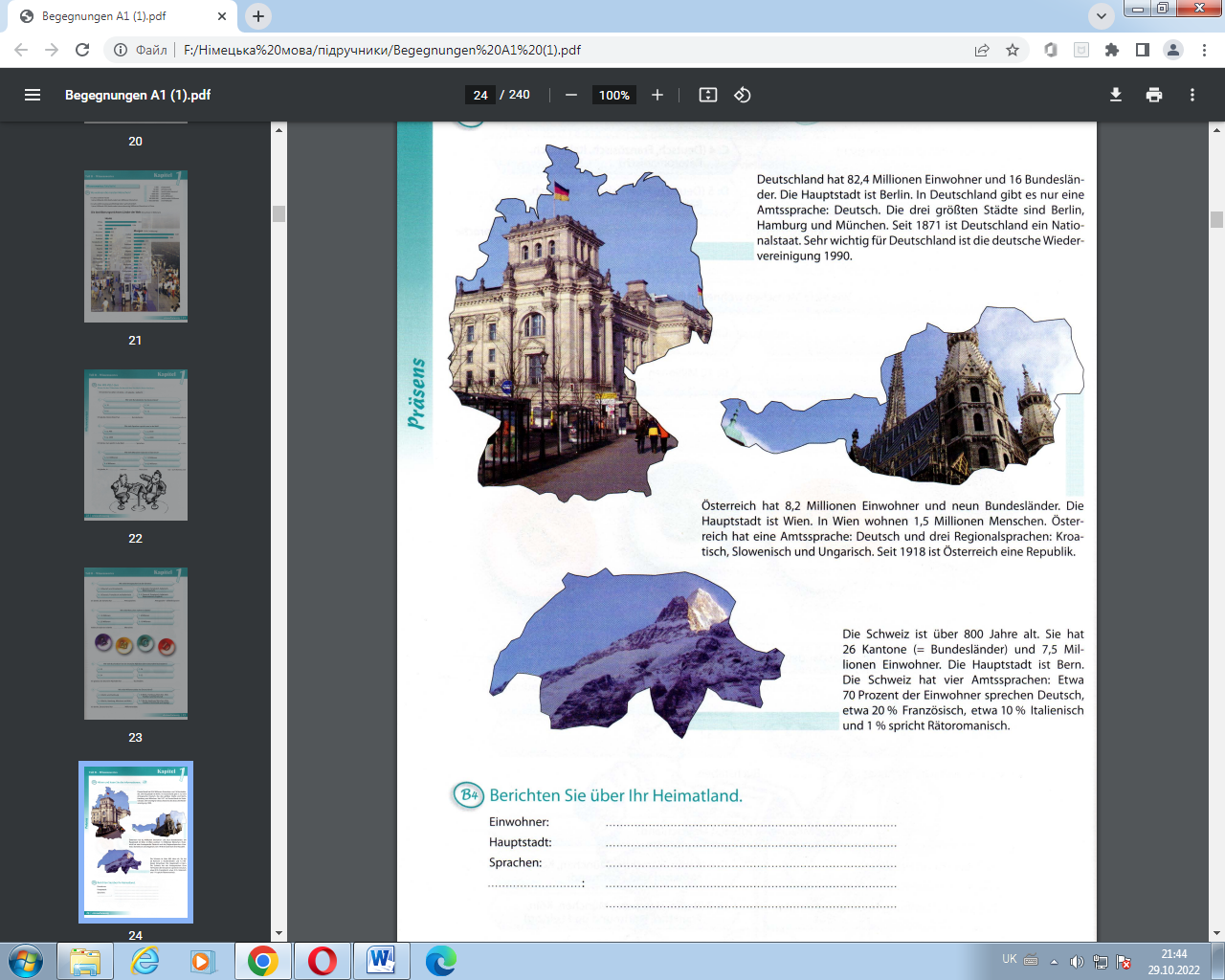 